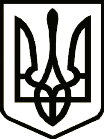 УкраїнаПРИЛУЦЬКА РАЙОННА ДЕРЖАВНА АДМІНІСТРАЦІЯ ЧЕРНІГІВСЬКОЇ ОБЛАСТІРОЗПОРЯДЖЕННЯПро початок опалювальногосезону 2020-2021 років	Керуючись статтею 41 Закону України «Про місцеві державні адміністрації», на виконання законів України «Про житлово-комунальні послуги», «Про теплопостачання», «Про забезпечення санітарного та епідемічного благополуччя населення», спільного наказу Міністерства палива та енергетики України і Міністерства з питань житлово-комунального господарства України від 10 грудня 2008 року № 620/378 «Про затвердження Правил підготовки теплових господарств до опалювального періоду», зареєстрованого в Міністерстві юстиції України 31 грудня 2008 року за № 1310/16001, враховуючи розпорядження голови Чернігівської обласної державної адміністрації від                     09 жовтня 2020 року №538 «Про початок опалювального періоду 2020/21 року» та у зв’язку із зниженням температур зовнішнього повітря з о б о в ’ я з у ю:Розпочати з 15 жовтня 2020 року опалювальний сезон 2020-2021 років у інтернатних закладах району, стаціонарному відділенні Прилуцького територіального центру соціального обслуговування (надання соціальних послуг), закладах охорони здоров'я, культури, освіти та дошкільних навчальних закладах району відповідно до вимог чинного законодавства.Рекомендувати сільським та селищному головам:2.1. Забезпечити виконання п. 1 цього розпорядження в межах відповідних адміністративних територій.2.2. У житловому фонді усіх форм власності забезпечити подачу теплоносія після встановлення упродовж трьох діб середньодобової температури зовнішнього повітря +8°С та нижче.Контроль за виконанням розпорядження покласти на першого заступника голови районної державної адміністрації.В. о. голови					    	      	Артем КОВАЛЕНКОвід 13 жовтня2020 р.          Прилуки			      №309